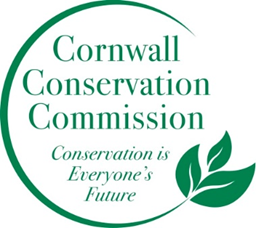 Cornwall Conservation CommissionAgendaThursday, April 13, 2023, 9:00 amLocation: Zoom, Join Zoom Meeting https://us06web.zoom.us/j/87356386114?pwd=RktKSnZleG5KWC90Tzc1M1h5bm1Zdz09 Meeting ID: 873 5638 6114 Passcode: 351100AGENDA:Call to orderApproval of agendaApproval of January minutes Old Business:Section #1 A discussion of Items Near Completion as reported upon by the captains of those subjectsSection #2 Education, Outreach and Lake Testing Outreach event, NancyWaste/Composting, Nancy, Deb and Heidi Discuss update as needed the Calendar of EventsInvasive Species, DebNo Mow May, KatieAg FairSection #3 Program Monitoring whereby active ongoing projects are reviewed by Committee LeadsSustainable CT, KatieHRRC Herbicide update, HeidiNew BusinessMay Planning MeetingPublic CommentWork Tabled or CompletedNRI  - TabledNoteworthy placesBylaws – completedWebsite – update has been completedRidgeline –  P&Z reviewingWatershed MappingAdjourn